Courses applied forPersonal DetailsContact DetailsEqual OpportunitiesDisabilities and Learning DifficultiesParent or Carer's DetailsEducation HistoryQualifications and Predicted GradesEmployment and Work ExperienceSupporting InformationExtra QuestionsPlease send your completed application to the following email address:
sixthform@ormistonvictoryacademy.co.uk.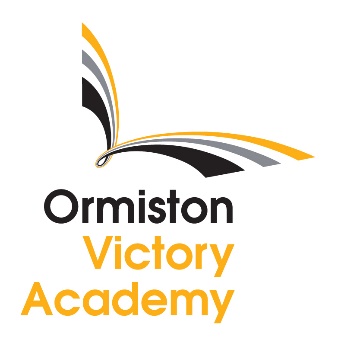 
Ormiston Victory AcademySixth Form Application FormName:School:Date of birth:Mobile phone:Email:Daytime phone:Evening phone:Address:Gender:Ethnicity:Are you looking after someone at home?:Would you like to receive advice and support?:Will you need extra support at your interview?:What support do you need?:Name:Gender:Relationship to you:Daytime phone:Evening phone:Address:Are you still attending school?:Name of Current/Last school:Start Date - End Date:SubjectGradeExam DateCompany:Date:Work experience:Company:Date:Work experience:Company:Date:Work experience:Intended career (or career interests):Hobbies and interests:Any other information:Have you previously attended a course at
Ormiston Victory Academy?:Do you think you will need help with transport to 6th form/college?: